１　次の地図を見て，問いに答えなさい。⑴　はオーストリアがセルビアにしたことから始まりました。そのきっかけとなった事件がおこった都市を，地図中のa～dから選び，記号を書きなさい。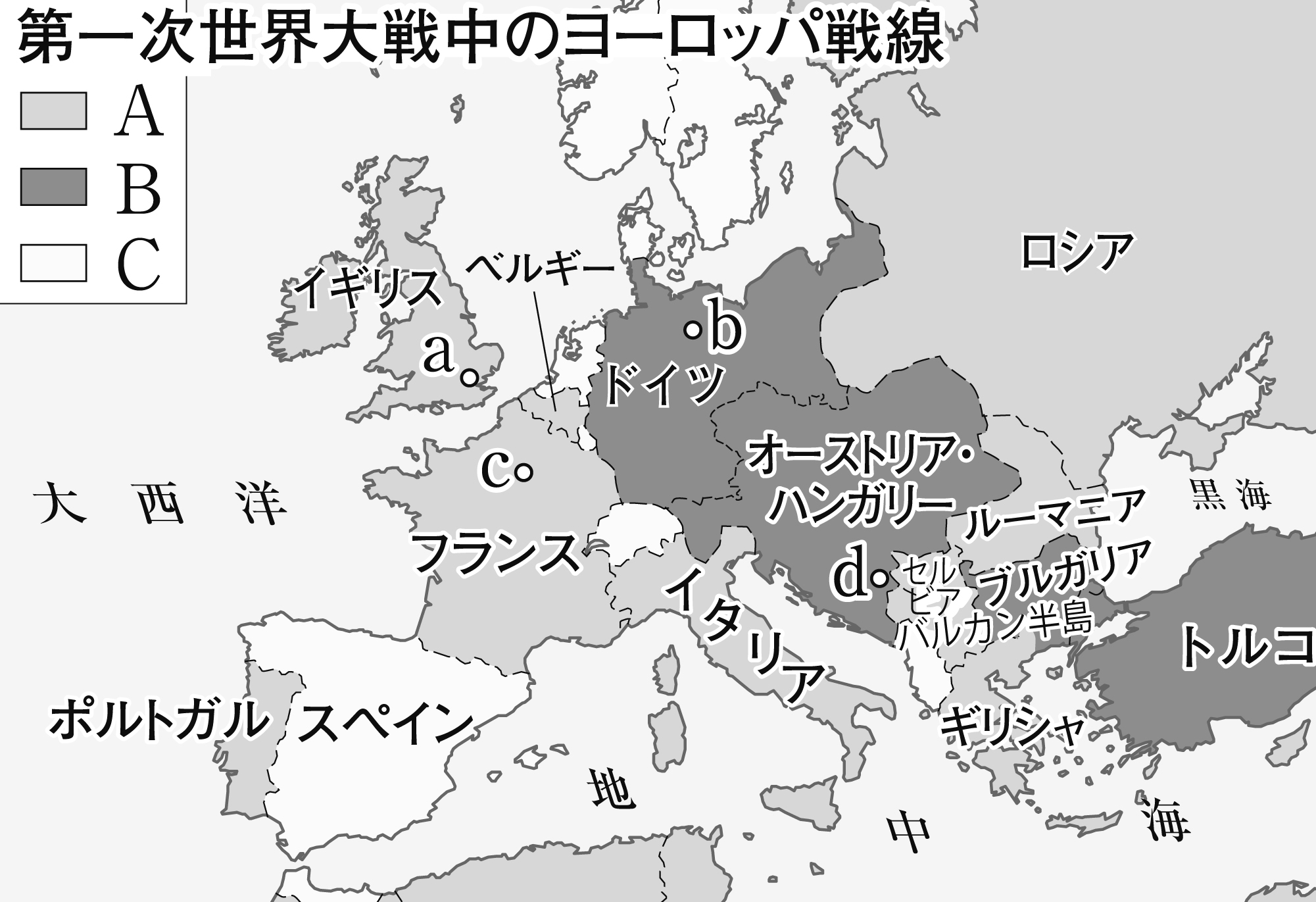 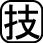 ⑵　第一次世界大戦で側として戦ったのは，A～Cのどれですか。記号を書きなさい。⑶　第一次世界大戦後の世界のようすについて述べた文としてっているものを，次のア～エから1つ選び，記号を書きなさい。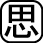 ア　にもとづき，東ヨーロッパではポーランドなど多くの国がを果たした。イ　が設立され，日本，イタリア，イギリス，アメリカがとなった。ウ　ドイツは多額のを課せられたほか，すべてのを失った。エ　ワシントンが開かれ，かが結ばれたことではされた。２　次の問いに答えなさい。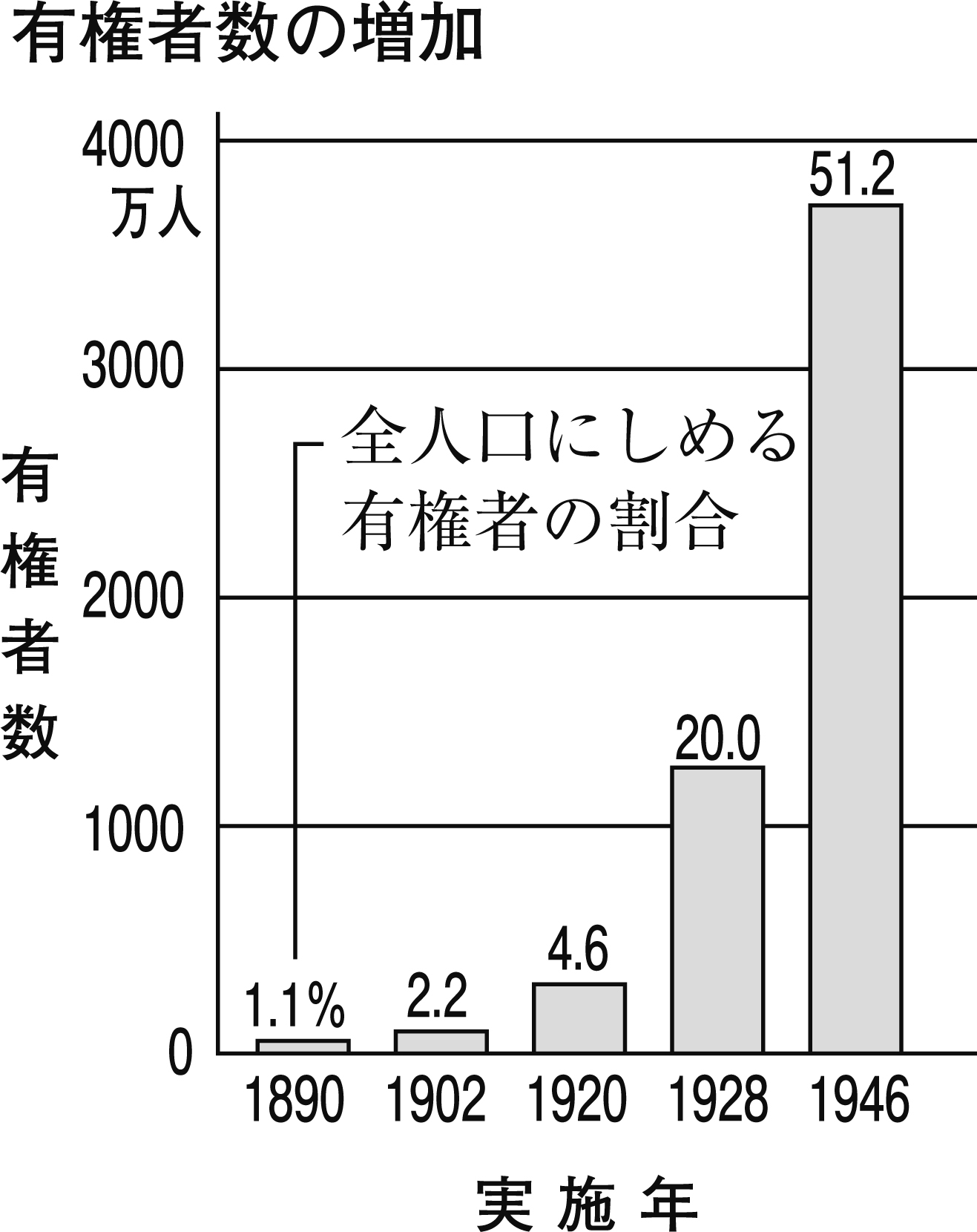 ⑴　1912年，のがすると，に基づくを求める運動がおこり，は50日余りでしました。この運動を何といいますか。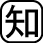 ⑵　1918年，の責任をとって陸軍出身のが辞職したあと，本格的な内閣を組閣したがしていた政党名を書きなさい。⑶　グラフはの増加を示しています。1920年のに比べて，1928年の選挙の有権者数が4倍以上に増えた理由を，「選挙権」「選挙」の語句を使って30字以内で説明しなさい。１２⑴⑵⑶⑴⑵⑶⑶⑶⑶⑶⑶